Résultat de marché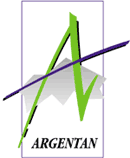 Nom et adresse officiels de l'organisme acheteur : Commune d'Argentan.Correspondant : M. le Maire, place du Docteur Couinaud, BP 60203, 61201 Argentan CedexTél. : 02.33.36.40.00 / télécopieur : 02.33.36.52.07Courriel : affaires.generales@argentan.frAdresse internet : http://www.argentan.frAdresse Internet du profil d’acheteur : http://demat.centraledesmarches.com/7036173Références de l'avis d'appel public à la concurrence :Objet du marché : La présente consultation concerne des travaux de reprise de concessions funéraires au cimetière principal de la ville d’Argentan.Critères d'attribution retenus : Offre économiquement la plus avantageuse appréciée en fonction des critères énoncés ci-dessous avec leur pondération.     - prix : 70 % ;     - valeur technique : 30 %.Type de procédure : procédure adaptée.Attribution du marché :
Etablissement TETARD, 22 rue des petits fossés, 61200 Argentan. tél. : 02 33 36 69 96. télécopieur : 02 33 39 71 94. montant : 12 680,40 € TTC.Date d'attribution du marché : 6 mars 2018.
Nombre total d'offres reçues : 4.
Autres informations : Modalités de consultation du marché signé : le marché est consultable en mairie à Argentan dans le respect des secrets protégés par la loi. Toute demande de consultation doit être adressée par écrit à M. le maire, service des AGJ, Place du Docteur Couinaud, B.P. 60203, 61201 Argentan Cedex. Date de signature du marché : 2 mars 2018.Instance chargée des procédures de recours : Tribunal Administratif de Caen - 3, Rue Arthur Le Duc, 14000 Caen - tél. : 02.31.70.72.72 - courriel : greffe.ta-caen juradm.fr - télécopieur : 02.31.52.42.17 - adresse internet : http://www.caen.tribunal-administratif.fr. Service auprès duquel des renseignements peuvent être obtenus concernant l'introduction des recours : Tribunal Administratif de Caen - 3, Rue Arthur Le Duc, 14000 Caen - tél. : 02.31.70.72.72 - courriel : greffe.ta-caen juradm.fr - télécopieur : 02.31.52.42.17 - adresse internet : http://www.caen.tribunal-administratif.frDate d'envoi du présent avis à la publication : 7 mars 2018.Publié dans Ouest France du 2 janvier 2018 et mis en ligne sur le site centraledesmarches  